Publicado en Madrid el 14/08/2020 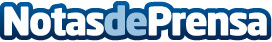 La startup española ‘Porter Delivery’ sale al mercado para simplificar la movilidad de grandes objetos Porter es una plataforma tecnológica basada en una aplicación móvil que conecta a usuarios que necesitan mover cualquier objeto con transportistas profesionalesDatos de contacto:Porter Delivery655174313Nota de prensa publicada en: https://www.notasdeprensa.es/la-startup-espanola-porter-delivery-sale-al Categorias: Inmobiliaria Finanzas Interiorismo Emprendedores Logística E-Commerce http://www.notasdeprensa.es